СОВЕТ ДЕПУТАТОВ МУНИЦИПАЛЬНОГО ОБРАЗОВАНИЯ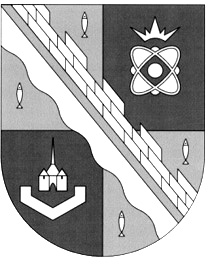 СОСНОВОБОРСКИЙ ГОРОДСКОЙ ОКРУГ ЛЕНИНГРАДСКОЙ ОБЛАСТИ(ЧЕТВЕРТЫЙ СОЗЫВ)Р Е Ш Е Н И Е26.06.2024 года  № 57В целях обеспечения права каждого работника (специалиста) на своевременную и в полном размере выплату справедливой заработной платы администрация Сосновоборского городского округа, совет депутатов Сосновоборского городского округа Р Е Ш И Л:1. Внести изменения в «Перечень муниципальных должностей и должностей муниципальной службы в муниципальном образовании Сосновоборский городской округ Ленинградской области и об определении размера должностных окладов по соответствующим должностям», утвержденный решением совета депутатов от 30.01.2019 №8 (с изменениями), утвердив его в новой редакции (прилагается).2. Настоящее решение вступает в силу с 01 сентября 2024 года.3. Настоящее решение обнародовать на официальном сайте городской газеты «Маяк».Заместитель председателя совета депутатовСосновоборского городского округа                                                А.А. ПавловПервый заместитель главы администрацииСосновоборского городского округа                                             С.Г. Лютиков                                                                                  ПРИЛОЖЕНИЕ								к решению совета депутатов								от 30 января 2019 года №8								(в редакции, действующей с 01.09.2024)ПЕРЕЧЕНЬмуниципальных должностей и должностей муниципальной службыв муниципальном образовании Сосновоборский городской округЛенинградской области (Сосновоборский городской округ)Часть IПеречень муниципальных должностей в муниципальном образованииСосновоборский городской округ Ленинградской областиЧасть IIПеречень муниципальных должностей и должностей муниципальной службыв представительном органе (совет депутатов) Сосновоборского городского округаЧасть IIIПеречень должностей муниципальной службы, учреждаемых для непосредственногообеспечения исполнения полномочий главы Сосновоборского городского округа,замещаемых муниципальными служащими путем заключения трудового договорана срок полномочий главы Сосновоборского городского округаЧасть IVПеречень должностей муниципальной службыв администрации Сосновоборского городского округаПримечание:Часть VПеречень муниципальных должностей и должностей муниципальной службы в Контрольно-счетной палате Сосновоборского городского округа«О внесении изменений в решение совета депутатов Сосновоборского городского округа от 30.01.2019 № 8 «Об утверждении перечня муниципальных должностей, должностей муниципальной службы в муниципальном образовании Сосновоборский городской округ Ленинградской области и об определении размера должностных окладов по соответствующим должностям»РеестровыйномерНаименование должностиДолжностнойоклад(в рублях)Муниципальные должности – «Высшее должностное лицо Сосновоборского городского округа»Муниципальные должности – «Высшее должностное лицо Сосновоборского городского округа»Муниципальные должности – «Высшее должностное лицо Сосновоборского городского округа»ВГлава городского округа (лицо, возглавляющее деятельность администрации городского округа)50 813РеестровыйномерНаименование должностиДолжностной оклад (в рублях)Муниципальные должностиМуниципальные должностиМуниципальные должностиВПредседатель совета депутатов, работающий  на постоянной основе46 162ВЗаместитель председателя совета депутатов, работающий на постоянной основе41 679ВПредседатель постоянной комиссии совета депутатов, работающий на постоянной основе35 669ВДепутат совета депутатов, работающий на постоянной основе30 722Должности муниципальной службы в аппарате совета депутатовДолжности муниципальной службы в аппарате совета депутатовДолжности муниципальной службы в аппарате совета депутатовКатегория «Руководители»Категория «Руководители»Категория «Руководители»Ведущие должности муниципальной службыВедущие должности муниципальной службыВедущие должности муниципальной службыР.3Руководитель аппарата совета депутатов городского округа30 433Старшие должности муниципальной службыСтаршие должности муниципальной службыСтаршие должности муниципальной службыР.4Начальник сектора (заведующий сектором)27 212Категория «Обеспечивающие специалисты»Категория «Обеспечивающие специалисты»Категория «Обеспечивающие специалисты»Старшие должности муниципальной службыСтаршие должности муниципальной службыСтаршие должности муниципальной службыОС.4Главный специалист22 652ОС.4Ведущий специалист20 532Младшие должности муниципальной службыМладшие должности муниципальной службыМладшие должности муниципальной службыОС.5Специалист первой категории16 621ОС.5Специалист второй категории16 459ОС.5Специалист16 296РеестровыйномерНаименование должностиДолжностной оклад (в рублях)Категория «Специалисты»Категория «Специалисты»Категория «Специалисты»Ведущие должности муниципальной службыВедущие должности муниципальной службыВедущие должности муниципальной службыС.3Советник главы городского округа23 627Категория «Обеспечивающие специалисты»Категория «Обеспечивающие специалисты»Категория «Обеспечивающие специалисты»Младшие должности муниципальной службыМладшие должности муниципальной службыМладшие должности муниципальной службыОС.5Референт главы городского округа15 571РеестровыйномерНаименование должностиДолжностной оклад (в рублях)Категория «Руководители»Категория «Руководители»Категория «Руководители»Главные должности муниципальной службыГлавные должности муниципальной службыГлавные должности муниципальной службы Р.2.Первый заместитель главы администрации городского округа41 679Р.2Заместитель главы администрации городского округа39 520Р.2Управляющий делами администрации городского округа34 042Р.2Председатель комитета администрации городского округа32 879Ведущие должности муниципальной службыВедущие должности муниципальной службыВедущие должности муниципальной службы Р.3.Начальник управления администрации городского округа29 775Р.3Заместитель управляющего делами администрации городского округа29 611Р.3Начальник инспекции администрации городского округа30 433Р.3Начальник (заведующий) отдела администрации городского округа30 433Р.3Заместитель председателя комитета администрации городского округа30 433Р.3Заместитель начальника управления администрации городского округа28 296Р.3Заместитель начальника (заведующего) отдела в администрации городского округа27 473Старшие должности муниципальной службыСтаршие должности муниципальной службыСтаршие должности муниципальной службыР.4Начальник сектора (заведующий сектором)27 212Р.4Начальник (заведующий) отдела в составе комитета, управления 27 212Р.4Заместитель начальника (заведующего) отдела в составе комитета, управления24 445Р.4Начальник канцелярии, приемной (заведующий канцелярией, приемной) администрации городского округа21 184Категория «Специалисты»Категория «Специалисты»Категория «Специалисты»Ведущие должности муниципальной службыВедущие должности муниципальной службыВедущие должности муниципальной службыС.3Помощник главы администрации городского округа(должность замещается муниципальными служащими путем заключения трудового договора на срок полномочий главы городского округа, возглавляющего деятельность администрации городского округа)23 627Старшие должности муниципальной службыСтаршие должности муниципальной службыСтаршие должности муниципальной службыС.4Главный специалист22 652С.4Ведущий специалист20 532Младшие должности муниципальной службыМладшие должности муниципальной службыМладшие должности муниципальной службыС.5Специалист первой категории16 621С.5Специалист второй категории16 459С.5Специалист16 296Категория «Обеспечивающие специалисты»Категория «Обеспечивающие специалисты»Категория «Обеспечивающие специалисты»Старшие должности муниципальной службыСтаршие должности муниципальной службыСтаршие должности муниципальной службыОС.4Главный специалист22 652ОС.4Ведущий специалист20 532Младшие должности муниципальной службыМладшие должности муниципальной службыМладшие должности муниципальной службыОС.5Специалист первой категории16 621ОС.5Специалист второй категории16 459ОС.5Специалист16 296ОС.5Референт первой категории15 891ОС.5Референт второй категории15 727ОС.5Референт15 571Если в штатном расписании комитета, с правами юридического лица, начальник отдела имеет двойное  наименование должности «Начальник отдела, главный бухгалтер», в этом случае месячный должностной оклад устанавливается на уровне заместителя председателя комитета в размере, предусмотренным Перечнем должностей .Если в штатном расписании комитета, с правами юридического лица, начальник отдела имеет двойное  наименование должности «Начальник отдела, главный бухгалтер», в этом случае месячный должностной оклад устанавливается на уровне заместителя председателя комитета в размере, предусмотренным Перечнем должностей .Если в штатном расписании комитета, с правами юридического лица, начальник отдела имеет двойное  наименование должности «Начальник отдела, главный бухгалтер», в этом случае месячный должностной оклад устанавливается на уровне заместителя председателя комитета в размере, предусмотренным Перечнем должностей .Р.4Начальник отдела, главный бухгалтер комитета30 433РеестровыйномерНаименование должностиДолжностной оклад(в рублях)Муниципальные должностиМуниципальные должностиМуниципальные должностиВПредседатель Контрольно-счетной палаты32 879ВЗаместитель председателя Контрольно-счетной палаты30 722ВАудитор Контрольно-счетной палаты28 677Должности муниципальной службы Должности муниципальной службы Должности муниципальной службы Старшие должности муниципальной службыСтаршие должности муниципальной службыСтаршие должности муниципальной службыС.4Главный инспектор22 652С.4Главный специалист22 652С.4Ведущий инспектор20 532С.4Ведущий специалист20 532С.4Инспектор18 740Категория «Обеспечивающие специалисты»Категория «Обеспечивающие специалисты»Категория «Обеспечивающие специалисты»Младшие должности муниципальной службыМладшие должности муниципальной службыМладшие должности муниципальной службыОС.5Специалист первой категории16 621ОС.5Специалист второй категории16 459ОС.5Специалист16 296ОС.5Референт первой категории15 891ОС.5Референт второй категории15 727ОС.5Референт15 571